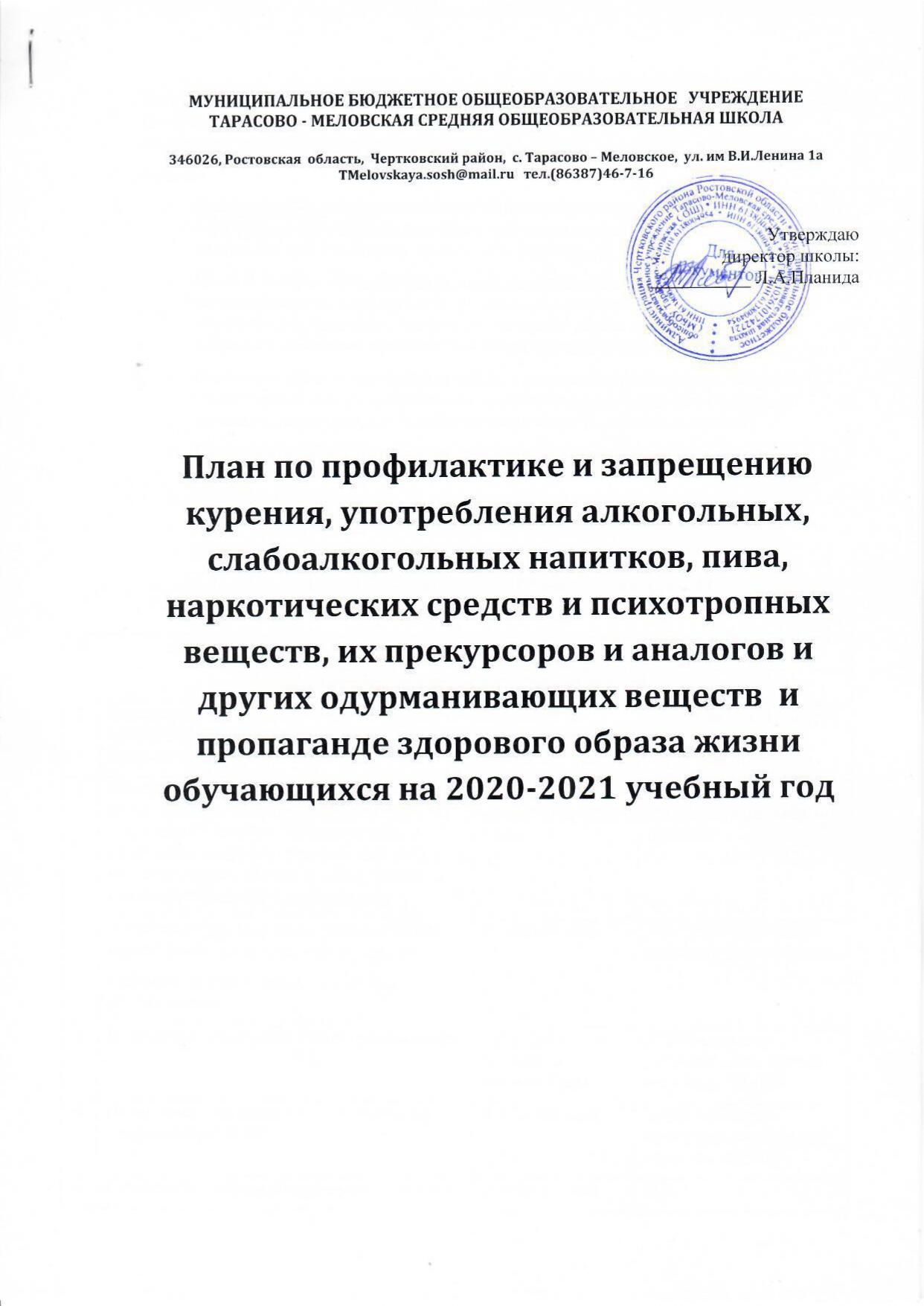 Цель: формирование у обучающихся школы негативного отношения к табакокурению, к употреблению спиртных напитков, наркотических и психотропных веществ через воспитание мотивации здорового образа жизни.Задачи:Продолжить формирование знаний об опасности различных форм зависимостей, негативного отношения к ним путём просветительской и профилактической деятельности с учащимися, педагогами, родителями.Способствовать обеспечению условий для организации и проведения мероприятий, направленных на формирование у учащихся стремления к ведению здорового образа жизни; повышать значимость здорового образа жизни, престижность здорового поведения через систему воспитательных мероприятий. Систематизировать совместную работу с родителями, педагогами, медиками и общественностью по профилактике употребления употреблению спиртных напитков, наркотических и психотропных веществ, табачных изделий. Продолжать работу по развитию информационного поля по профилактике употребления спиртных напитков, наркотических и психотропных веществ, табачных изделий. Продолжить развитие коммуникативных и организаторских способностей учащихся, способности противостоять негативному влиянию со стороны.Мероприятия для реализации поставленных задач.№Наименование мероприятияСрокОтветственныеОрганизационно-методическая работа.Организационно-методическая работа.Организационно-методическая работа.Организационно-методическая работа.1Выявление  неблагополучных, неполных, малообеспеченных семей, детей, состоящих под опекой и попечительством.Сентябрь – октябрь(в течение года).Классные руководители2Выявление учащихся, склонных к употреблению алкоголя, наркотиков, токсических веществ, табакокурению и постановка их на внутришкольный учёт (анкетирование, личные беседы, тренинги, психологическое тестирование и др.)Сентябрь – октябрь(в течение года).Классные руководители,  педагог-психолог.3Вовлечение обучающихся, находящихся в группе риска, в кружки, клубы, секции.Контроль за внеурочной занятостью обучающихся.В течение годаЗам. директора по ВР, классные руководители4Посещение семей подростков группы риска.Сентябрь -октябрь (в течение года)ЗДВР, классные руководители, педагог – психолог, ШУПР5Проведение  разъяснительной работы по профилактике  ЗОЖ.В течение года.ЗДВР, классные руководители, педагог – психолог, ШУПР6Размещение информационно-методических  материалов на сайте школы.В течение годаЗДВР7Контроль за посещаемостью учебных занятий, выявление учащихся, не посещающих школу по неуважительным причинам, профилактическая работа с ними, своевременное информирование КНД и ЗП, ОПДН ОВД.Ежедневно.ЗДВР, классные руководители8Консультирование классных руководителей по вопросу планирования  воспитательной работы с обучающимися по формированию навыков ЗОЖСентябрь ЗДВРРабота с обучающимисяРабота с обучающимисяРабота с обучающимисяРабота с обучающимися1Лекторий«Подросток и закон» (7-11 кл.)1 разв 2 месяцаЗДВР.2Конкурс рисунков1-7 кл. «Мы за здоровый образ жизни»8-11 кл. «Мы выбираем жизнь!» Октябрь.Педагог изобразительного искусства3Беседы: «Правонарушения и ответственность за них» (5-8 классы),«Уголовная ответственность несовершеннолетних»(9-11 класс)Ноябрь.Классные руководители,  ШУПР.4Цикл бесед о вреде наркотиков «Ты попал в беду» (8-11 классы)Октябрь, апрель.Классные руководители, ШУПР.5Выпуск листовок, памяток по пропаганде ЗОЖНоябрь.Классные руководители, педагог- психолог.6Круглый стол «Бездна, в которую надо заглянуть» (8- 9классы)Декабрь.Классные руководители, педагог- психолог.7Акция «Нет табачному дыму!»Январь.Классные руководители, педагог- психолог.8Беседы  с юношами и девушками  по формированию сексуальной культуры (9-11 классы)Январь – февраль.Классные руководители9Квест «Баланс положительных и отрицательных сторон курения» (6 классы)Февраль.Классные руководители, педагог- психолог.10Беседа «Правда и ложь об алкоголе» (6-9 классы)Март, апрель.Классные руководители.11Неделя пропаганды знаний о здоровом образе жизни.Май.Классные руководители, ЗДВР, педагог- психолог.12«За здоровый образ жизни»просмотр видеофильмов по плану социального педагога (1-11 классы)В течение года.Классные руководители13Беседы о вреде курения (5-9 классы)В течение года.Классные руководители, педагог- психолог.14Беседы о профилактике ВИЧ инфекции (8-11 кл.)В течение года.Классные руководители, педагог- психолог, медицинский работник.15Проведение тематических классных часов:«День против курения»;«Здоровье - это жизнь»;«Личность и алкоголь»;«Горькие плоды «сладкой жизни» или о тяжких социальных последствиях употребления наркотиков»В течение года (по запросу классных руководителей).ЗДВР, педагог- психолог.16Систематическое выявление обучающихся, нарушающих Устав школы,  Закон РФ «Об ограничении курения табака», Законы  КО «О профилактике наркомании и токсикомании на территории РФ  « О мерах по предупреждению причинения вреда здоровью и развитию несовершеннолетних в КО», «О защите несовершеннолетних от угрозы алкогольной зависимости и профилактике алкоголизма среди несовершеннолетних» другие нормативные акты, регулирующие поведение школьников  и принятие мер воспитательного воздействия.В течение года.Классные руководители, педагог- психолог, ЗДВР17Беседы с элементами тренинга по профилактике наркомании, табакокурения, алкоголизма.В течение года. Педагог – психолог18Тематические выставки литературы « О здоровом образе жизни».В течение года.Педагог-библиотекарь.19Проведение часов воспитательной работы, посвящённых ЗОЖ1 раз в месяцКлассные руководители20Классные часы на тему: «Профилактика инфекционных заболеваний»Согласно воспитательному плануКлассные руководители21Тренинг безопасного поведения «Я умею выбирать»Согласно плану работы педагога-психологаПедагог-психолог22Классный час  «Режим дня школьника» Сентябрь Классные руководители23Общешкольный конкурс плакатов     « Что полезно для здоровья?»Май Учитель ИЗО2.1 Спортивно- оздоровительные мероприятия.2.1 Спортивно- оздоровительные мероприятия.2.1 Спортивно- оздоровительные мероприятия.2.1 Спортивно- оздоровительные мероприятия.1День Здоровья (1-11 кл.)Сентябрь, январьЗам. директора по ВР учитель физической культуры, классные руководители.2Спортивные соревнования (1-11 кл.)В течение года (согласно общешкольному плану ВР)Зам. директора по ВР учитель физической культуры, классные руководители.3Вовлечение обучающихся в объединения по интересам и спортивные секцииВ течение годаЗам. директора по ВР учитель физической культуры, классные руководители.4Здоровьесберегающий марафон «В здоровом теле…»Апрель Учитель физической культуры, классные руководители.3. Работа с родителями.3. Работа с родителями.3. Работа с родителями.3. Работа с родителями.1Родительские  собрания:- «Подросток и наркотики»;- «Курить или не курить?»«Организация занятий школьника по укреплению здоровья и привитию здорового образа жизни» (с приглашением  специалистов)В течение года (по запросу классных руководителей).ЗДВР, педагог- психолог.2Лекторий для родителей: 1 классы    «Адаптация первоклассника».2-4  классы«Психология общения».5 классы  «Психофизическое развитие, адаптация учащихся переходного возраста».6 классы  «Социально-психологическая характеристика личности учащегося».7 классы   «Возрастные особенности подросткового периода».8 классы « Подросток и родители».9 классы «Поиск понимания в общении».10 классы  «Пора ранней юности».11  классы  «Взрослый, но всё ещё ребенок».В течение года (по запросу классных руководителей).ЗДВР,педагог- психолог.3Консультации родителей  по вопросам профилактики алкоголизма, наркозависимости и лечения их последствий.В течение года(согласно плану  педагога- психолога)ЗДВР, педагог- психолог.4Разработка рекомендаций для родителей «Что делать, если в дом пришла беда», «Создание дома, свободного от наркотиков».В течение года.ЗДВР, педагог- психолог.5Беседы по профилактике наркомании, табакокурения, алкоголизма.В течение года. Педагог – психолог, ЗДВР.6Анкетирование родителей «Здоровье в семье», «Детско- родительские отношения».В течение года.ЗДВР, педагог- психолог.7Буклетная информация «Взрослые и дети. Взрослый, помни, дети рядом!»Октябрь Классные руководители4. Работа с педагогическим коллективом.4. Работа с педагогическим коллективом.4. Работа с педагогическим коллективом.4. Работа с педагогическим коллективом.1МО  классных руководителей «Кризисные зоны развития ребенка и характер педагогической поддержки»По плану МО кл. руководителей.Зам. директора  по ВР, педагог- психолог.2Разработка методических рекомендаций по проведению классных часов по нравственному и правовому  воспитанию старшеклассников.В течение года. ЗДВР, педагог- психолог.3 Индивидуальное консультирование по вопросам профилактической работы с обучающимися и родителями (законными представителями).В течение года. ЗДВР, Педагог- психолог.4Анализ проведённых мероприятий, способствующих формированию и актуализации у обучающихся здорового образа жизни.Апрель Зам. директора  по ВР, педагог- психолог, классные руководители